Условия обслуживания корпоративных клиентов с использованием автоматизированной банковской системы «МТБанк-экспресс» в ЗАО «МТБанк»ГЛАВА 1ТЕРМИНЫ И ОПРЕДЕЛЕНИЯВ настоящих Условиях обслуживания корпоративных клиентов с использованием автоматизированной банковской системы «МТБанк-экспресс» в ЗАО «МТБанк» (далее – Условия) используются следующие термины и сокращения.Банк — ЗАО «МТБанк». Интернет-сайт Банка (далее – Сайт) — официальный сайт Банка в глобальной компьютерной сети Интернет, находящийся по адресу www.mtbank.by.Клиент – юридическое лицо, индивидуальный предприниматель, нотариус, осуществляющий свою деятельность в нотариальных бюро, адвокат, осуществляющий адвокатскую деятельность индивидуально, государственный орган, дипломатическое представительство, консульское учреждение, иной субъект валютных операций в соответствии с законодательством Республики Беларусь.Внешний клиент – Клиент, не имеющий открытых в Банке счетов в белорусских рублях (иностранной валюте), с которых производится покупка (продажа, конверсия) иностранной валюты.Сделка – валютно-обменная операция (далее – ВОО), совершаемая Клиентом на внутреннем валютном рынке Республики Беларусь.Условия ВОО - Условия совершения валютно-обменных операций с юридическими лицами и индивидуальными предпринимателями, утвержденные Банком и размещенные на Интернет-сайте Банка.Заявка — предложение (оферта) Клиента о совершении с Банком сделки в соответствии с Условиями ВОО. Платежное поручение — платежная инструкция на совершение банковского перевода с продажей, покупкой, конверсией, содержащая предложение (оферту) Клиента о совершении с Банком внебиржевой сделки.Автоматизированная банковская система «МТБанк-экспресс» (далее – АБС «МТБанк-экспресс»)  – программно-технический комплекс, предназначенный для обеспечения взаимодействия между Банком и корпоративными клиентами по вопросам заключения валютно-обменных сделок в режиме реального времени; получения информации о текущих котировках Банка; обмена между Банком и Клиентом в режиме реального времени сообщениями о фиксации ценовых параметров и объема, планируемых к заключению сделок в соответствии с Условиями ВОО.Внебиржевой рынок – часть внутреннего валютного рынка Республики Беларусь, на котором совершаются операции по покупке, продаже и конверсии иностранной валюты, проводимые между Банком и Клиентом.Электронное сообщение – сообщение, направляемое с использованием АБС «МТБанк-экспресс», содержащее информацию о параметрах планируемых сделок между Клиентом и Банком и/или иную информацию, предусмотренную Руководством Пользователя.Тикет конверсионной сделки (далее – Тикет) – документ, сформированный системой по итогам обработки и подтверждения электронных сообщений в АБС «МТБанк-экспресс», подтверждающий факт заключения с Банком предварительного договора на осуществление ВОО и содержащий существенные условия планируемой к заключению сделки, а также, при необходимости, любые иные условия. Тикет является формой внешнего представления предварительного договора.Для программно-технического комплекса АБС «МТБанк-экспресс» под конверсионной сделкой понимается сделка по покупке, продаже либо конверсии валюты.Заявление на подключение – заявление на подключение к АБС «МТБанк-экспресс» по форме согласно приложениям 1-2 к настоящим Условиям.Пользователь – уполномоченное лицо Клиента, совершающее в системе действия от лица Клиента.Руководство Пользователя – документ Банка «Руководство пользователя автоматизированной банковской системы «МТБанк-экспресс», в котором определен порядок работы в системе: обмен сообщениями, получения информации и другое, переданный Клиенту при подключении. Система дистанционного банковского обслуживания (СДБО) – система «Клиент-банк» или «Интернет-банк», предназначенная для оказания банковских услуг и осуществления банковских операций с использованием программных, технических средств и телекоммуникационных систем, обеспечивающих удаленное взаимодействие Банка и Клиента.Дневной лимит сделок клиента (далее дневной лимит) – максимальный суммарный объем сделок всех видов и со всеми валютами (в том числе сделок со статусом «ошибка»), который Клиент может заключить посредством АБС «МТБанк-экспресс» в течение банковского дня.Стороны — обобщающий термин в отношении Банка и Клиента.ГЛАВА 2ОБЩИЕ ПОЛОЖЕНИЯНастоящие Условия содержат условия и порядок заключения с Клиентами договора банковского обслуживания с использованием АБС «МТБанк-экспресс» (далее – Договор) и являются его неотъемлемой частью, размещаются на Сайте Банка и (или) на информационных стендах Банка. Настоящие Условия и заявление на подключение к АБС «МТБанк-экспресс» в совокупности составляют условия Договора.По Договору Банк осуществляет обслуживание Клиента с использованием АБС «МТБанк-экспресс» в соответствии с законодательством Республики Беларусь и локальными нормативными правовыми актами Банка.Обслуживание в системе предполагает обмен в режиме реального времени электронными сообщениями между Банком и Клиентом для согласования условий ВОО, фиксацию ценовых параметров и объемов планируемых к заключению сделок в соответствии с Условиями ВОО.Согласование условий ВОО осуществляется посредством АБС «МТБанк-экспресс».  Для этого Клиент в системе формирует электронное сообщение (запрос) посредством ордера либо тикера. Банк фиксирует в системе условия ВОО с автоматическим формированием тикета, а также уведомляет Клиента направлением информационного сообщения «Принято».Согласование параметров планируемой сделки также может быть осуществлено путем проведения переговоров сторон по телефону. На основе согласованных параметров Банк формирует тикет, о чем уведомляет Клиента направлением информационного сообщения «Принято».Сформированный тикет является предварительным договором на заключение ВОО. По предварительному договору Клиент обязуется оформить и предоставить в Банк заявку или платежное поручение в соответствии с Условиями ВОО и параметрами сделки, зафиксированными в тикете и перечислить Банку иностранную валюту или эквивалент покупаемой иностранной валюты в белорусских рублях в полном объеме.Банк производит обслуживание Клиента через глобальную сеть Интернет с предоставлением клиентского рабочего места в АБС «МТБанк-экспресс». По вопросам, не нашедшим отражения в настоящих Условиях, а также при изменении законодательства, до внесения изменений и дополнений в настоящие Условия, Стороны руководствуются требованиями законодательства.При внесении изменений и дополнений в законодательство настоящие Условия применяются в части, не противоречащей требованиям законодательства.ГЛАВА 3ПОРЯДОК ЗАКЛЮЧЕНИЯ И ИЗМЕНЕНИЯ ДОГОВОРА Договор считается заключенным с даты принятия к исполнению Банком полученного от Клиента заявления на подключение к АБС «МТБанк-экспресс». Датой принятия к исполнению заявления на подключение к АБС «МТБанк-экспресс» является дата выдачи Клиенту идентификаторов «логин» и «пароль» - дата их отправки на адрес электронной почты Клиента, указанный в заявлении на подключение к АБС «МТБанк-экспресс».Заявление на подключение к АБС «МТБанк-экспресс» подписывается руководителем Клиента или представителем Клиента, уполномоченным на заключение договора в порядке, установленном законодательством Республики Беларусь, и представляется в Банк на бумажном носителе или по СДБО (в том числе в виде произвольного документа с вложенным файлом, содержащим заявление на подключение согласно приложению 1 к настоящим Условиям).Заявление на подключение к АБС «МТБанк-экспресс» является документом, подтверждающим факт заключения Договора после выдачи Банком Клиенту идентификаторов «логин» и «пароль».Заявление на подключение к АБС «МТБанк-экспресс» оформляется в 1-ом оригинальном экземпляре, которое хранится в Банке.Банк вправе отказать в подключении к АБС «МТБанк-экспресс» без объяснения причин отказа. Внесение Банком в одностороннем внесудебном порядке изменений и (или) дополнений в заключенный с Клиентом Договор, а также предложение Банка заключить Договор на новых условиях осуществляется путем размещения соответствующей информации на Сайте Банка и (или) на информационных стендах Банка либо путем направления Клиенту письменного уведомления. Изменения и дополнения будут вступать в силу с даты размещения информации на Сайте Банка либо даты, указанной в уведомлении. Изменение Условий осуществляется Банком в одностороннем порядке путем утверждения и размещения новой редакции Условий на Сайте Банка с уведомлением Клиента об этом не менее чем за 5 календарных дней до даты введения в действие новой редакции Условий. Уведомление Клиента об изменении Условий осуществляется путем размещения информации на Сайте Банка, и (или) на информационных стендах Банка, или одним из следующих способов: путем направления информационного письма по СДБО и (или) на адрес электронной почты, по реквизитам (адрес, номер (-а) телефона, адрес электронной почты), указанным в документах, представляемых Клиентом в Банк, либо иным доступным способом по усмотрению Банка. В случае несогласия с новыми условиями договора Клиент вправе до вступления в силу указанных изменений отключиться от АБС «МТБанк-экспресс» в порядке, установленном пунктом 9.5. настоящих Условий.Договор не является договором присоединения и публичным договором, считается заключенным на неопределенный срок, и действует до момента отключения Клиента от АБС «МТБанк-экспресс», а также исполнения Сторонами всех возникших обязательств по договору.По вопросам, не нашедшим отражения в настоящих Условиях, а также при изменении законодательства, до внесения изменений и дополнений в настоящие Условия, Стороны руководствуются требованиями законодательства. При внесении изменений и дополнений в законодательство настоящие Условия применяются в части, не противоречащей требованиям законодательства. ГЛАВА 4ПРОГРАММНЫЕ И ТЕХНИЧЕСКИЕ СРЕДСТВАКлиент вправе использовать АБС «МТБанк-экспресс» только в целях, не противоречащих договору.Заключение Договора не означает передачу Клиенту прав собственности или иных имущественных прав на программные средства, предоставляемые Банком согласно настоящим Условиям. Клиент не вправе передавать программные средства и права на них третьим лицам без письменного согласия Банка.В рамках организации обслуживания по договору Стороны используют собственные технические и общесистемные программные средства, эксплуатируемые ими за свой счет. Требования к программно-техническим средствам Клиента установлены приложением 3 к настоящим Условиям.Стороны обязуются поддерживать собственные технические и общесистемные программные средства в работоспособном, исправном и проверенном на отсутствие вредоносных программ состоянии (компьютерные вирусы и др.).При выявлении фактов или признаков неисправности программно-технических средств, нарушения безопасности АБС «МТБанк-экспресс» Банк вправе немедленно приостановить ее использование и оповестить об этом Клиента любым доступным способом.Банк не предоставляет Клиенту услуги по доступу в Интернет и передаче данных, а также не оказывает услуг по настройке и установке программного обеспечения на оборудовании Клиента. Услуги по передаче данных в сети Интернет, а также по подключению и доступу к ее ресурсам оказываются в порядке и на условиях, определенных между Клиентом и его интернет-провайдером.ГЛАВА 5ПОДКЛЮЧЕНИЕ К АБС «МТБАНК-ЭКСПРЕСС». Банк устанавливает для Клиента размер дневного лимита. Банк регистрирует Клиента в АБС «МТБанк-экспресс» и предоставляет ссылку для загрузки рабочего места АБС «МТБанк-экспресс», а также направляет Руководство Пользователя Клиенту, уведомляет о размере дневного лимита. Банк выдает Клиенту идентификаторы «логин» и «пароль» для входа в АБС «МТБанк-экспресс».  Клиент обязуется сменить пароль, выданный Банком, при первоначальном входе в АБС «МТБанк-экспресс». Началом обслуживания Клиента с использованием АБС «МТБанк-экспресс» считается дата выдачи идентификаторов «логин» и «пароль». Установка/настройка рабочего места АБС «МТБанк-экспресс» осуществляется самостоятельно Клиентом.  По вопросам подключения к АБС «МТБанк-экспресс» Клиент может обращаться в службу поддержки пользователей Банка по телефону, указанному на Сайте Банка.ГЛАВА 6ПОРЯДОК И РЕГЛАМЕНТ ОБСЛУЖИВАНИЯ В АБС «МТБАНК-ЭКСПРЕСС». В ходе обслуживания Клиент обязуется выполнять требования Банка, изложенные в Руководстве Пользователя. Для согласования и фиксации параметров планируемой сделки Клиент в системе может сформировать запрос на ВОО (далее - запрос) одним из двух доступных способов: - в автоматическом режиме (с помощью тикеров); - с помощью ордера.Порядок формирования ордеров и тикеров подробно изложен в «Руководстве пользователя автоматизированной банковской системы «МТБанк-экспресс». Банк фиксирует в АБС «МТБанк-экспресс» ценовые параметры и объемы планируемых к заключению сделок в соответствии с Условиями ВОО путем формирования тикета:- на основании сформированных Клиентом в АБС «МТБанк-экспресс» электронных сообщений (запросов) посредством ордера либо тикера;- по результатам проведенных переговоров с Клиентом по телефону.   По мере обработки сообщений Банк представляет Клиенту результаты обработки данных сообщений. Клиент обязуется контролировать результаты обработки сообщений Банком с использованием АБС «МТБанк-экспресс». Клиент является надлежащим образом уведомленным о заключении предварительного договора в момент получения информационного сообщения со стороны Банка. После согласования сторонами условий планируемой к совершению ВОО и формирования тикета, Клиент обязуется в тот же день оформить и предоставить в Банк заявку или платежное поручение в соответствии с Условиями ВОО и параметрами сделки, зафиксированными в тикете, и перечислить Банку иностранную валюту или эквивалент покупаемой иностранной валюты в белорусских рублях в полном объеме (заключить основной договор на ВОО).  Прием, регистрация, обработка, исполнение подготовленных Клиентом электронных сообщений осуществляется Банком:понедельник – четверг с 10-00 до 16-00;пятницу и предпраздничные дни с 10-00 до 15-30. Контрольным временем в АБС «МТБанк-экспресс» является время системных часов аппаратных средств Банка (минское время). Моментом получения электронного сообщения посредством АБС «МТБанк-экспресс» является текущее время его поступления по системным часам Банка. Банк вправе в одностороннем порядке изменять размер дневного лимита с последующим уведомлением Клиента.Банк заблаговременно через Сайт Банка и (или) через систему уведомлений в АБС «МТБанк-экспресс» информирует Клиента о планируемых обновлениях программного обеспечения, проведении внеплановых регламентных работ.В случаях временного нарушения работоспособности АБС «МТБанк-экспресс» (поломка, аварии и др.) Банк вправе приостановить ее использование и оперативно оповестить об этом Клиента.Банк обязуется в кратчайшие сроки принять все необходимые меры по восстановлению работоспособности АБС «МТБанк-экспресс» с последующим информированием Клиента о возобновлении штатного режима ее работы. По вопросам работы в АБС «МТБанк-экспресс» Клиент может обращаться в службу поддержки пользователей по телефону, указанному на Сайте Банка.ГЛАВА 7ИНФОРМАЦИОННАЯ БЕЗОПАСНОСТЬ Банк обязуется обеспечить конфиденциальность информации, содержащейся в сообщениях, а также защищенность программно-технических средств АБС «МТБанк-экспресс» на стороне Банка. С целью обеспечения информационной безопасности на компьютере Клиента должно быть установлено антивирусное программное обеспечение с актуальными антивирусными базами. В целях обеспечения конфиденциальности информации и предотвращения несанкционированного доступа к АБС «МТБанк-экспресс» использование клиентского рабочего места допускается при соблюдении следующих условий:- назначение пользователей АБС «МТБанк-экспресс» только из числа работников Клиента; - использование Клиентом идентификаторов «логин» и «пароль», исключающих доступ посторонних лиц к ресурсам АБС «МТБанк-экспресс».Клиенту запрещается сообщать кому-либо пароль для входа в АБС «МТБанк-экспресс».Клиент соглашается с получением услуг АБС «МТБанк-экспресс» через сеть Интернет, осознавая, что сеть Интернет не является безопасным каналом связи, и соглашается нести все риски, связанные с подключением его компьютера к сети Интернет, возможным нарушением конфиденциальности и целостности информации при работе через сеть Интернет. Стороны также признают, что выход из строя рабочего места Клиента в результате вмешательства третьих лиц через сеть Интернет рассматривается как выход из строя по вине Клиента.При работе в АБС «МТБанк-экспресс» через сеть Интернет Клиенту необходимо контролировать, что соединение установлено именно с web-сервером Банка и происходит в защищенном режиме.ГЛАВА 8ОТВЕТСТВЕННОСТЬ СТОРОН Стороны несут ответственность за ненадлежащее исполнение обязательств по Договору в соответствии с законодательством Республики Беларусь. Клиент в полном объеме отвечает за действия своих работников, использующих АБС «МТБанк-экспресс». В случае не исполнения или ненадлежащего исполнения Клиентом обязательств, предусмотренных п. 6.6. настоящих Условий (не заключения основного договора), Банк в праве взыскать с Клиента штраф в размере 0,5 (Ноль целых пять десятых) процента от суммы сделки, указанной в тикете. Штраф взимается в белорусских рублях по курсу Национального банка Республики Беларусь на день уплаты (независимо от валюты неисполненного или не надлежаще исполненного обязательства).Банк имеет право списать своим платежным ордером сумму штрафа с текущего (расчетного) счета и иных счетов Клиента в ЗАО «МТБанк». Банк не несет ответственности: за возможный ущерб, понесенный Клиентом в результате несанкционированного доступа неуполномоченных или третьих лиц к клиентскому рабочему месту АБС «МТБанк-экспресс»;  за направление сообщений в АБС «МТБанк-экспресс» неуполномоченными лицами Клиента;за некачественное оказание Клиенту услуг по передаче данных в сети Интернет;за любые убытки, понесенные в результате действий Банка в соответствии с его правами по настоящему Договору.Стороны не несут ответственности за полное или частичное неисполнение своих обязательств по Договору, если это неисполнение явилось следствием форс-мажорных обстоятельств: наводнения, землетрясения, других стихийных бедствий, военных действий, а также аварий либо неисправностей систем электроснабжения, связи.В случае не исполнения Сторонами своих обязательств по причинам, указанным в пункте 8.5. Условий, Сторона, не исполнившая свои обязательства, обязана уведомить (в письменной форме или по телефону) не позднее 5 (пяти) рабочих дней с момента возникновения указанных обстоятельств другую Сторону о наступлении, предполагаемом сроке действия и прекращении форс-мажорных и других обстоятельств. Если из-за форс-мажорных обстоятельств вероятность полного или частичного неисполнения обязательств Сторонами будет существовать свыше 3 (трех) месяцев, любая из Сторон вправе расторгнуть договор путем одностороннего отказа от его исполнения, без обязанности возмещения возможных убытков.ГЛАВА 9 ПРИОСТАНОВЛЕНИЕ (ВОЗОБНОВЛЕНИЕ) ОБСЛУЖИВАНИЯ, ПРЕКРАЩЕНИЕ ОБЯЗАТЕЛЬСТВ9.1. Банк вправе приостановить обслуживание Клиента с использованием АБС «МТБанк-экспресс» без предварительного уведомления Клиента в случаях:- нарушения Клиентом правил пользования АБС «МТБанк-экспресс», изложенных в Руководстве Пользователя;- использования АБС «МТБанк-экспресс не по назначению.9.2. По решению Банка обслуживание Клиента в АБС «МТБанк-экспресс» может быть возобновлено.9.3. Банк вправе в одностороннем порядке отказаться от исполнения обязательств по Договору без предварительного уведомления Клиента:- в случае принятия Банком решения о прекращении деятельности по оказанию Услуги;- в случае изменения законодательства Республики Беларусь, делающего невозможным дальнейшее исполнение Договора.Последующее уведомление осуществляется путем размещения информации на сайте Банка.9.4. Банк вправе в одностороннем порядке отказаться от исполнения обязательств по договору, уведомив Клиента за 3 рабочих дня до даты расторжения договора путем направления уведомления на электронный ящик Клиента, указанный в заявлении на подключение к АБС «МТБанк-экспресс». 9.5. Клиент может в одностороннем порядке отказаться от обслуживания в АБС «МТБанк-экспресс», уведомив об этом Банк не позднее 3 рабочих дней путем подачи письменного заявления с указанием даты отключения от АБС «МТБанк-экспресс», при условии исполнения своих обязательств по Договору. Заявление оформляется в произвольной форме с обязательным указанием даты отключения (примерная форма заявления приведена в приложении 4 к настоящим Условиям).9.6 Договор считается расторгнутым после исполнения сторонами всех обязательств и полного урегулирования всех взаимоотношений по настоящему Договору.ГЛАВА 10ПРОЧИЕ УСЛОВИЯ10.1. Клиент обязуется самостоятельно с разумной периодичностью знакомиться с информацией, размещаемой на Сайте Банка и/или направляемой Банком в электронном виде посредством АБС «МТБанк-экспресс».10.2. Все споры и разногласия, которые могут возникнуть между сторонами по вопросам, не нашедшим своего разрешения в тексте данного Договора, Стороны урегулируют путем проведения переговоров, а в случае их не разрешения – путем направления друг другу претензий. Споры Сторон, не разрешенные в порядке досудебного урегулирования, подлежат рассмотрению в суде по месту нахождения Банка.ГЛАВА 11РЕКВИЗИТЫ СТОРОН11.1. Место нахождения Банка: 220007, г. Минск, ул. Толстого, 1011.2. Реквизиты Клиента указываются в заявлении на подключение к АБС «МТБанк-экспресс».Приложение 1 к Условиям обслуживания корпоративных клиентов с использованием автоматизированной банковской системы «МТБанк-экспресс» в ЗАО «МТБанк»Форма заявления на подключение к АБС «МТБанк-экспресс» для предоставления на бумажном носителе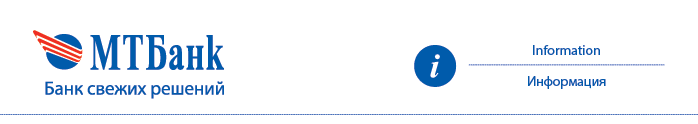 ЗАЯВЛЕНИЕ №на подключение к автоматизированной банковской системе «МТБанк-экспресс»                                                           от «___» __________________ 20______ г._____________________________________________________________________________________
(полное наименование юридического лица)____________________________________________________________________________________,                                                                          (должность, ФИО)действующего на основании __________________________________________________________.                                            (Устава, доверенности, свидетельства о регистрации индивидуального предпринимателя и др.)На основании Условий обслуживания корпоративных клиентов с использованием автоматизированной банковской системы «МТБанк-экспресс» в ЗАО «МТБанк», размещенных на интернет-сайте Банка www.mtbank.by, просим подключить к АБС «МТБанк-экспресс».Место нахождения (юридический адрес/место жительства для индивидуального предпринимателя):_________________________________________________________________________________Учетный номер плательщика:Адрес электронной почты (e-mail): ______________________________________________________                                                                                 (Адрес электронной почты (e-mail) для отправки идентификаторов «логин» ,«пароль» и иных  уведомлений в соответствии с условиями договора на обслуживание с использованием АБС «МТБанк-экспресс)Номер мобильного телефона________________________________Руководитель клиента (индивидуальный предприниматель, иное уполномоченное лицо):_________________________                     _______________________________________(подпись)					                    (ФИО)		МППриложение 2 к Условиям обслуживания корпоративных клиентов с использованием автоматизированной банковской системы «МТБанк-экспресс» в ЗАО «МТБанк»Форма заявления на подключение к АБС «МТБанк-экспресс» для предоставления посредством СДБОЗАЯВЛЕНИЕ на подключение к АБС «МТБанк-экспресс»На основании Условий обслуживания корпоративных клиентов с использованием автоматизированной банковской системы «МТБанк-экспресс» в ЗАО «МТБанк», размещенных на интернет-сайте Банка www.mtbank.by, просим подключить к АБС «МТБанк-экспресс. Место нахождения (юридический адрес/место жительства для индивидуального предпринимателя):_____________________________________________________________________________________Учетный номер плательщика:Адрес электронной почты (e-mail): _______________________________________________________                                                                                  (Адрес электронной почты (e-mail) для отправки идентификаторов «логин», «пароль» и иных уведомлений в соответствии с условиями договора на обслуживание с использованием АБС «МТБанк-экспресс)Номер мобильного телефона________________________________Приложение 3 к Условиям обслуживания корпоративных клиентов с использованием автоматизированной банковской системы «МТБанк-экспресс» в ЗАО «МТБанк»Требования к программно-техническим средствам Клиента (конфигурация рабочего места)Персональный компьютер со следующими характеристиками:  - обозреватель Internet Explorer, начиная с 10-ой версии;- установленная Java 1.8+;- ОЗУ 4Гб;- монитор – не менее 1024 x 768.Доступ к сети Интернет.Принтер аппаратно-русифицированный.Приложение 4 к Условиям обслуживания корпоративных клиентов с использованием автоматизированной банковской системы «МТБанк-экспресс» в ЗАО «МТБанк»                     Примерная форма заявления на отключение от АБС «МТБанк-экспресс» 	ЗАО МТБанк                                                                                                            ____________________________________                                                                                                                                             (полное наименование юридического лица)                                                                                                            ____________________________________                                                                                                                                должность                                                                                                                                 ____________________________________                                                                                                                                 ФИО                                                                                                                                     УНП:_________________________________     ЗаявлениеПрошу отключить от системы АБС «МТБанк-экспресс» с «    »____________20     г.                                                                                                                        дата                                                        	«    »______________20      г.   _____________                                                                                                                                                                               подпись											МП	